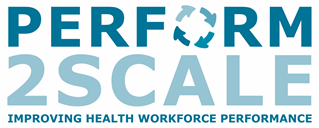 Worksheet for reviewing the problem analysisEach DHMT will present the problem statement and analysis to the other DHMTs and CRT / RT members. The CRTs / RT and DHMTs review the problem statement and analysis against the criteria. For scoring, 1= poor and 3 = excellentDistrict presenting: When you have completed this form, give it to the group that presentedCriteriaScore (1-3)Comments1.Problem statement is clear2.Problem statement focuses on one problem 3.Problem statement does not provide solutions 4.There are logical links between levels in the problem tree or fishbone5.Root causes of the problems are presented 6.The causes are clearly written7.The causes are different 8.Gender has been considered, i.e. how the problems impact differently for women or men, boys and girls9.Focus on real problems rather than generic problems10.Additional comments